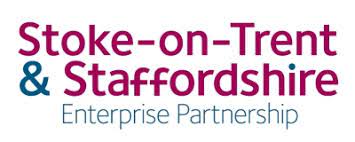 AGENDAThursday 21st July 2022 4pm - 6pmVia MS TeamsOpen meetingOpen meetingOpen meetingOpen meetingOpen meetingItemSubjectLeadAppendices/ LinksReport status/timing1IntroductionAlun Rogers5 mins2ApologiesAlun Rogers5 mins3Declarations of InterestAlun Rogers5 mins4Minutes from previous meeting/matters arisingAlun RogersMinutes5 mins5Chair’s update & Delegated DecisionsAlun Rogers10 mins15 minsStrategyStrategyStrategyStrategyStrategy6Integrated Care System for Staffordshire Dr Paul Edmondson- Jones20 mins + 10 mins Q&A7CEO’s update - SSLEP reform & evolutionAnne Boyd10 mins + 5 mins Q&A45 minutesDeliveryDeliveryDeliveryDeliveryDelivery8SPMG/Delegated Authority Subgroup updateJames LeavesleyAgenda Item 8 sub-group Summary ReportFor information 10 mins + 5mins Q&A15 minsGovernanceGovernanceGovernanceGovernanceGovernance9A&F Committee: updateRisk registerMo Ahmed/Anne BoydAgenda item 9, Draft Proposed New Risk Register note paperAgenda item 9, App i Draft Proposed New Risk Register 5 mins (for Information) 10Forward PlanAll5 mins11Any Other BusinessAll5 mins15 minsForward PlanForward PlanForward PlanForward PlanLead Board Member/ Officer: Item Name: Time: Recommendation: Chair/CEOLevelling Up White Paper briefingT&F Chair/CEODelivery & Transition Plan 22/23Chair/County LeadersStaffordshire County Deal collaborationSAP ChairSkills & Post-16 Education BillChair/CEOStrategic priorities: Midlands Engine and Midlands ConnectChair/CEOAn International Trade strategy for Staffordshire (DIT)Chair/CEOLocal transformation: programme updates: District Heat Network, FHSF, Town Deals etcSara WilliamsInward Investment update